от 30 апреля 2021 года									           № 464О внесении изменений в постановление администрации городского округа
 город Шахунья Нижегородской области от 03.07.2017  № 801 «О комиссии по организации и осуществлении деятельности по опеке и попечительству в отношении совершеннолетних граждан на территории городского округа
 город Шахунья Нижегородской области»В связи с кадровыми изменениями, администрация городского округа город Шахунья  п о с т а н о в л я е т:В постановлении администрации городского округа город Шахунья Нижегородской области от 03.07.2017 № 801 «О комиссии по организации и осуществлению деятельности по опеке и попечительству в отношении совершеннолетних граждан на территории городского округа город Шахунья Нижегородской области» (с изменениями от 15.12.2017 № 1681, от 29.08.2018 № 1166, от 04.04.2019 № 355) внести следующие изменения: Внести в состав комиссии по организации и осуществлению деятельности по опеке и попечительству в отношении совершеннолетних граждан на территории городского округа город Шахунья Нижегородской области:Догадина Валерия Васильевича – начальника Вахтанского территориального отдела администрации городского округа город Шахунья Нижегородской области;Куковякина Александра Ивановича – начальника ОУУП и ПДН Отдела МВД России по г. Шахунья (по согласованию). Вывести из состава комиссии Захарова М.В, Абахтимова С.О.Начальнику общего отдела администрации городского округа город Шахунья Нижегородской области обеспечить размещение настоящего постановления на официальном сайте администрации городского округа город Шахунья.Настоящее постановление вступает в силу со дня его официального опубликования на официальном сайте. Со дня вступления в силу настоящего постановления признать утратившими силу:- постановление администрации городского округа город Шахунья Нижегородской области от 29.08.2018 № 1166 «О внесении изменений в постановление администрации городского округа город Шахунья Нижегородской области от 03.07.2017 № 801 «О комиссии по организации и осуществлению деятельности по опеке и попечительству в отношении совершеннолетних граждан на территории городского округа город Шахунья Нижегородской области»;- постановление администрации городского округа город Шахунья Нижегородской области от 04.04.2019 № 355 «О внесении изменений в постановление администрации городского округа город Шахунья Нижегородской области от 03.07.2017 № 801 «О комиссии по организации и осуществлению деятельности по опеке и попечительству в отношении совершеннолетних граждан на территории городского округа город Шахунья Нижегородской области».Контроль за исполнением настоящего постановления возложить на первого заместителя главы администрации городского округа город Шахунья Нижегородской области А.Д. Серова.Глава местного самоуправлениягородского округа город Шахунья						          Р.В.КошелевПриложениек постановлению администрациигородского округа город ШахуньяНижегородской областиот 30.04.2021 г. № 464СОСТАВкомиссии по организации и осуществлению деятельности по опеке и попечительству 
в отношении совершеннолетних граждан на территории городского округа город Шахунья Нижегородской области____________________________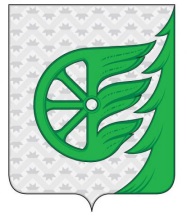 Администрация городского округа город ШахуньяНижегородской областиП О С Т А Н О В Л Е Н И ЕСеров Александр ДмитриевичПервый заместитель главы администрации городского округа город Шахунья Нижегородской области, председатель комиссии;Кузнецов Сергей АлександровичЗаместитель главы администрации городского округа город Шахунья Нижегородской области, заместитель председателя комиссии.Члены комиссии:Члены комиссии:Куликова Наталья НиколаевнаВедущий специалист юридического отдела администрации городского округа город Шахунья Нижегородской области, секретарь комиссии;Белов Александр ВалентиновичНачальник юридического отдела администрации городского округа город Шахунья Нижегородской области;Елькин Олег АнатольевичНачальник отдела Управления экономики, прогнозирования, инвестиционной политики и муниципального имущества городского округа город Шахунья Нижегородской области (по согласованию);Горбунова Мария ЕвгеньевнаЮрист 1 категории Управления экономики, прогнозирования, инвестиционной политики и муниципального имущества городского округа город Шахунья Нижегородской области (по согласованию);Киселева Людмила АлександровнаНачальник сектора жилищной политики администрации городского округа город Шахунья Нижегородской области;Шевелев Игорь АлександровичВрач-психиатр ГБУЗ НО «Шахунская ЦРБ» (по согласованию);Куковякин Александр ИвановичНачальник ОУУП и ПДН Отдела МВД  России по г. Шахунья (по согласованию);Веселова Ирина ВладимировнаСпециалист 1 категории сектора организации социального обслуживания ГКУ НО «Управление социальной защиты населения городского округа город Шахунья» (по согласованию);Догадин Валерий ВасильевичНачальник Вахтанского территориального отдела администрации городского округа город Шахунья Нижегородской области;Щербаков Владимир АлександровичНачальник Сявского территориального отдела администрации городского округа город Шахунья Нижегородской области.